Network Layer: Internet ProtocolIn this section, we discuss internetworking, connecting networks together to make an internetwork or an internet..Topics discussed in this section:Need for Network Layer Internet as a Datagram NetworkInternet as a Connectionless Network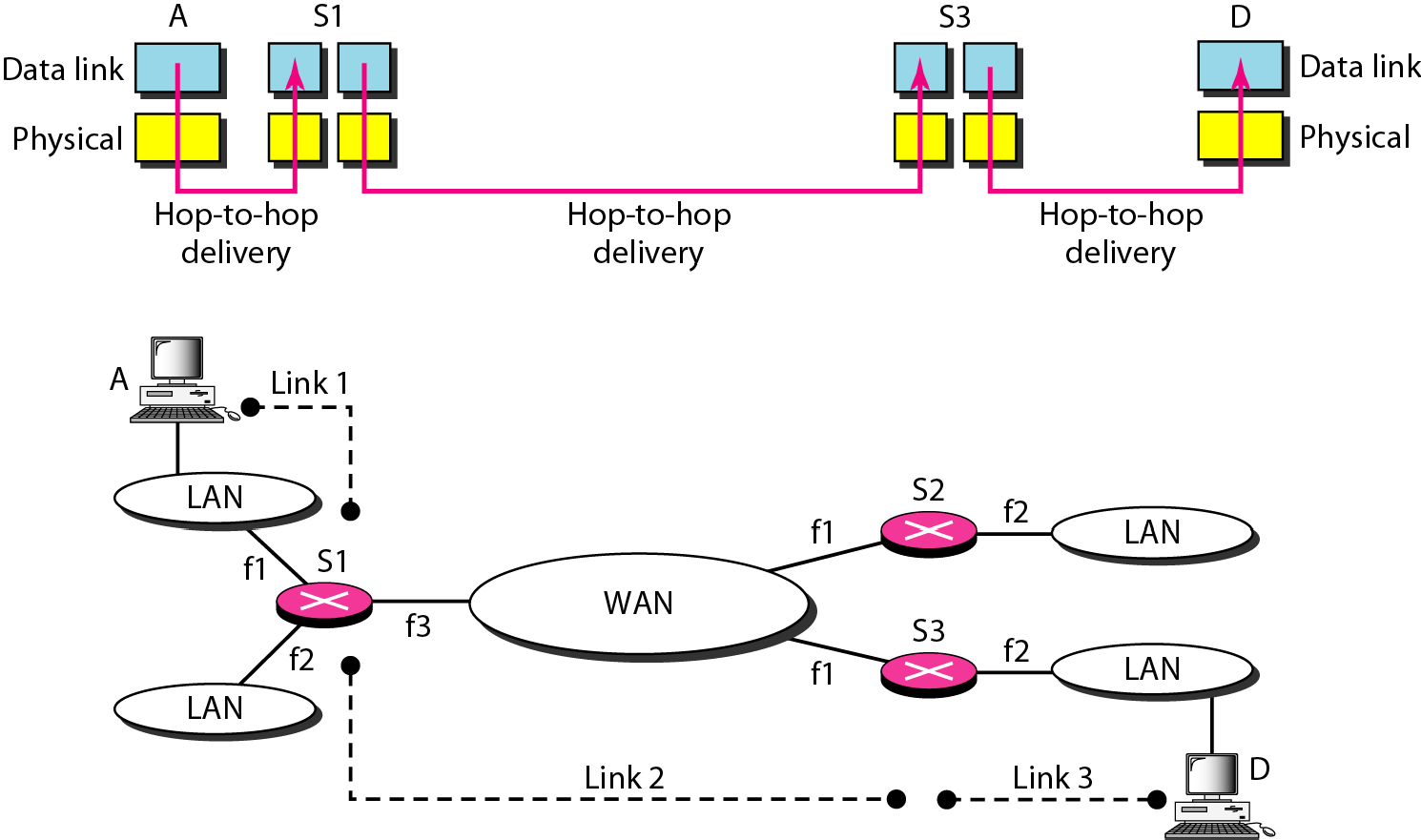 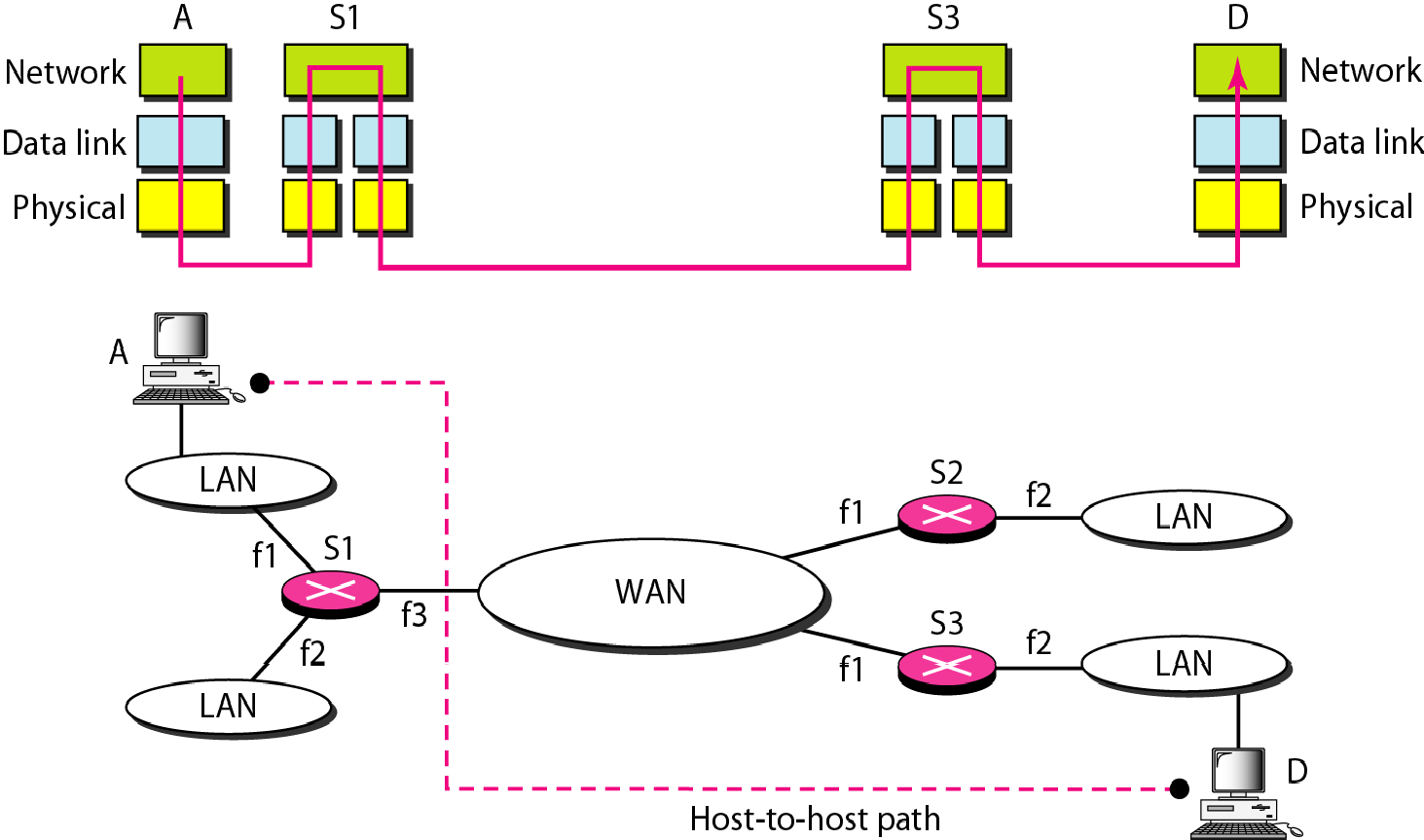 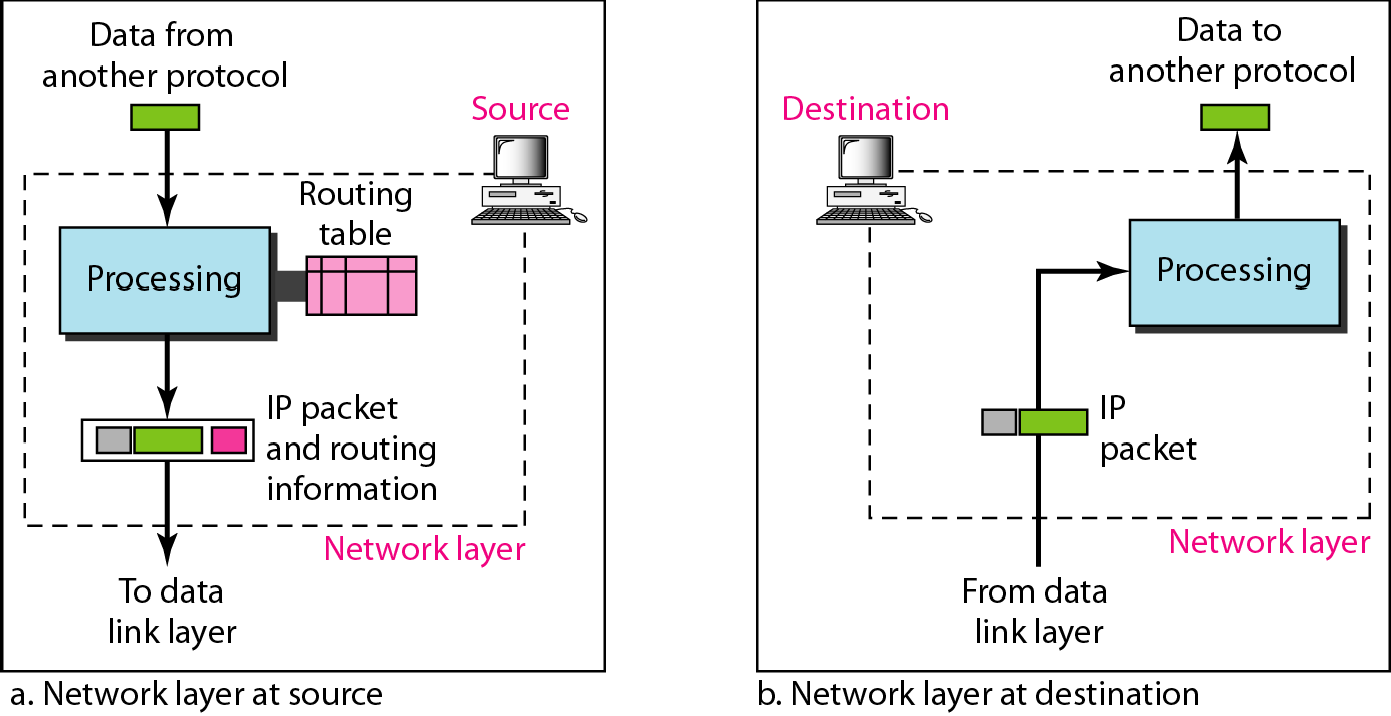 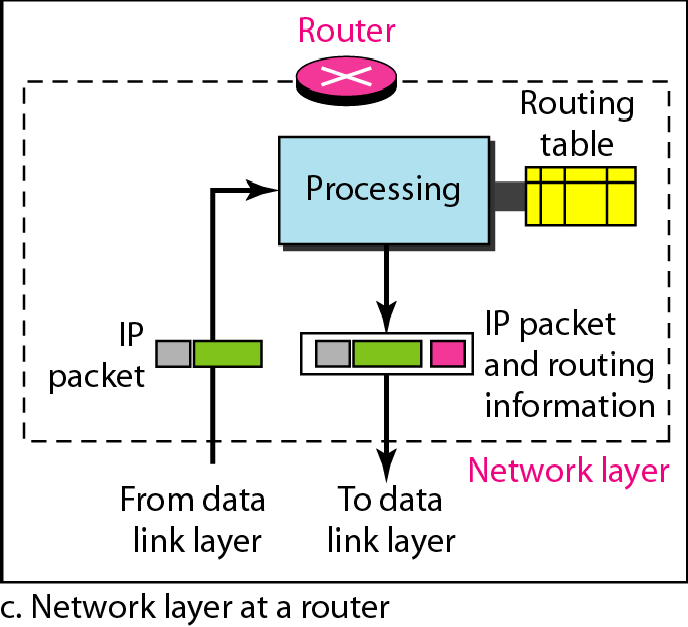 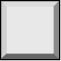 The Internet Protocol version 4 (IPv4) is the delivery mechanism used by the TCP/IP protocols.Topics discussed in this section:Datagram Fragmentation Checksum Options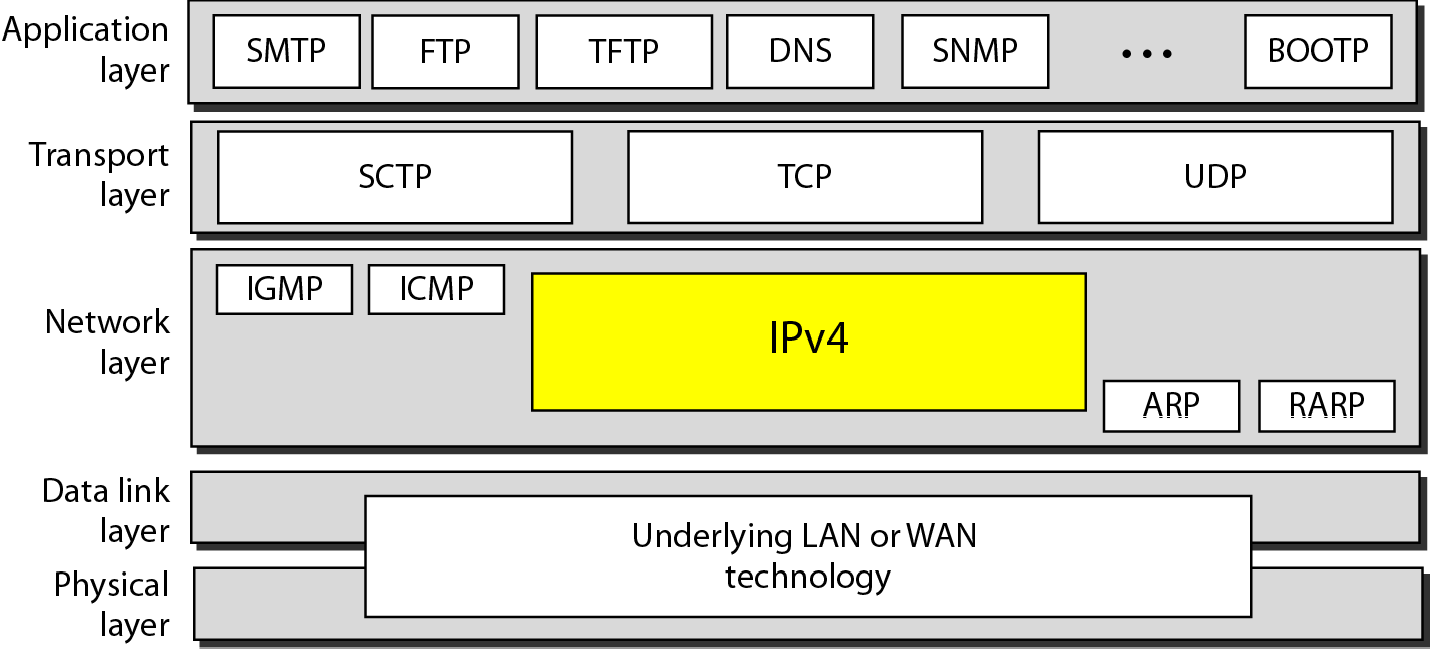 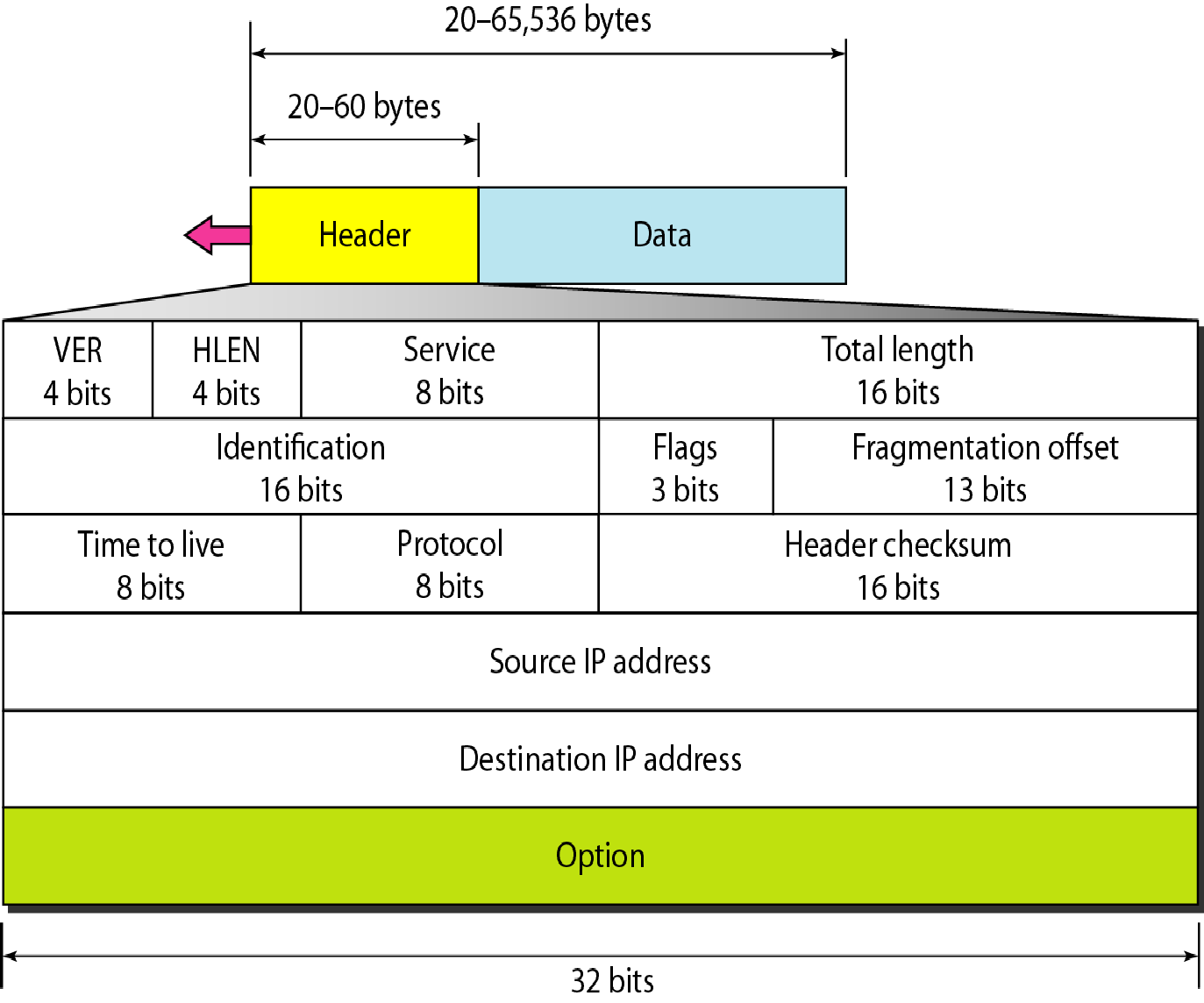 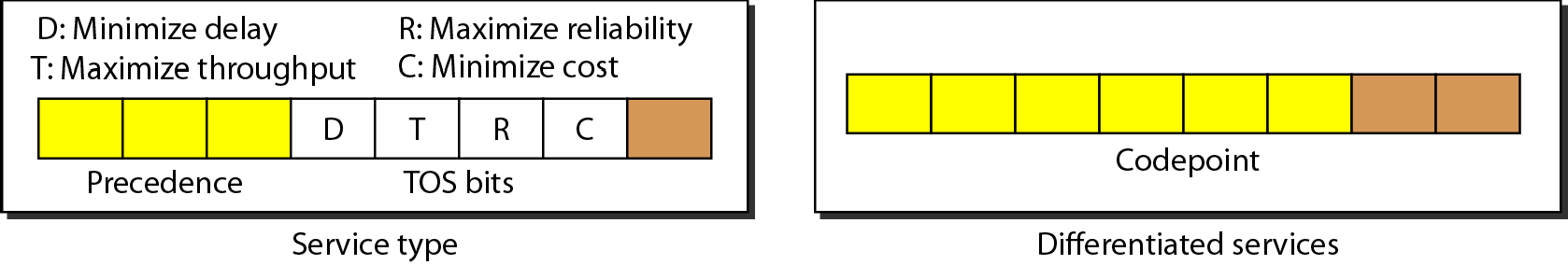 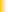 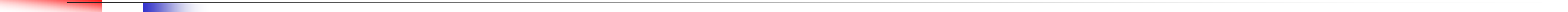 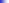 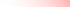 Table 20.1 Types of service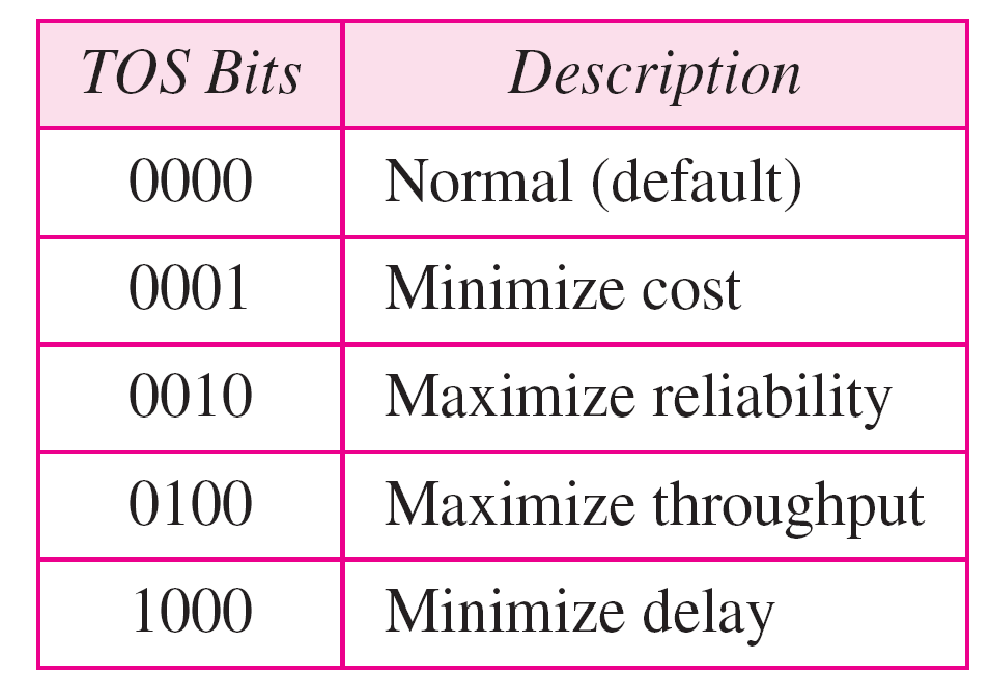 Table 20.2 Default types of service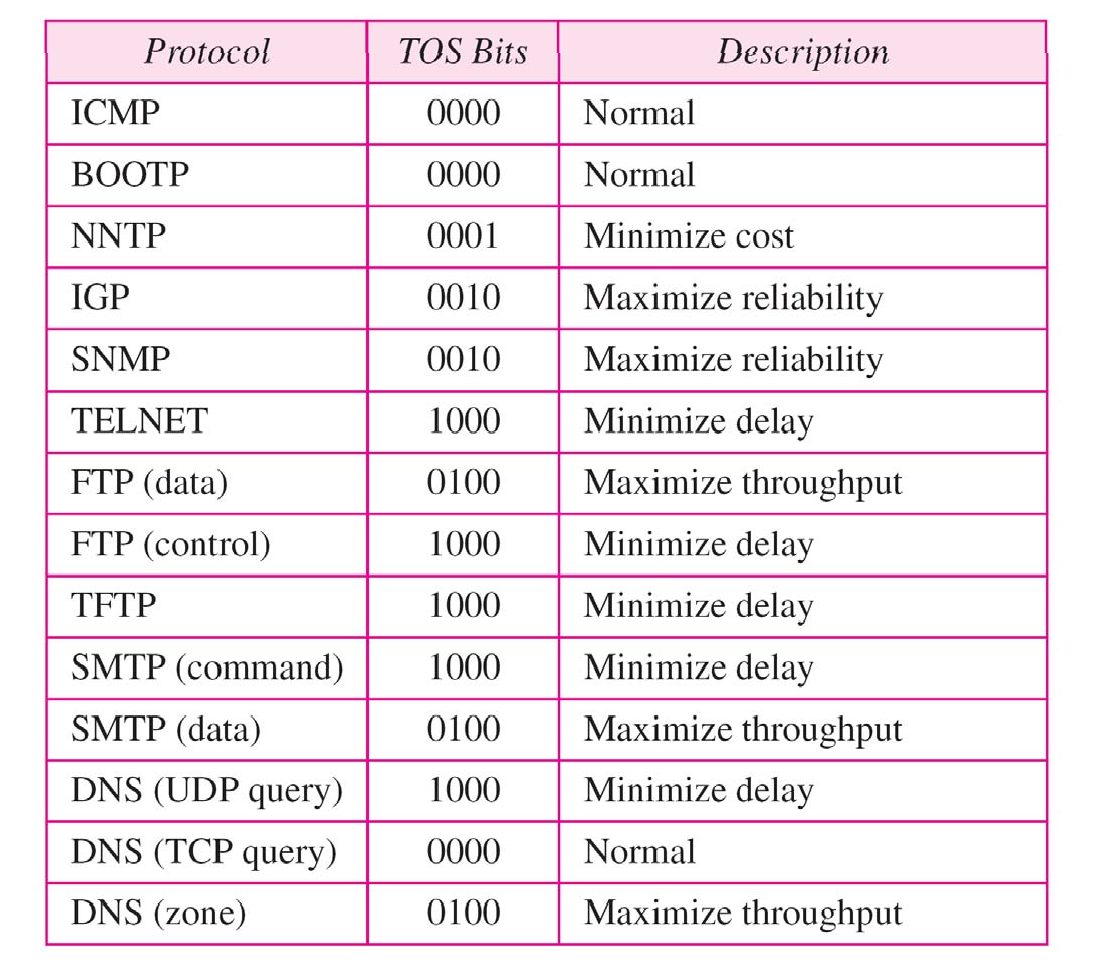 Table 20.3	Values for codepoints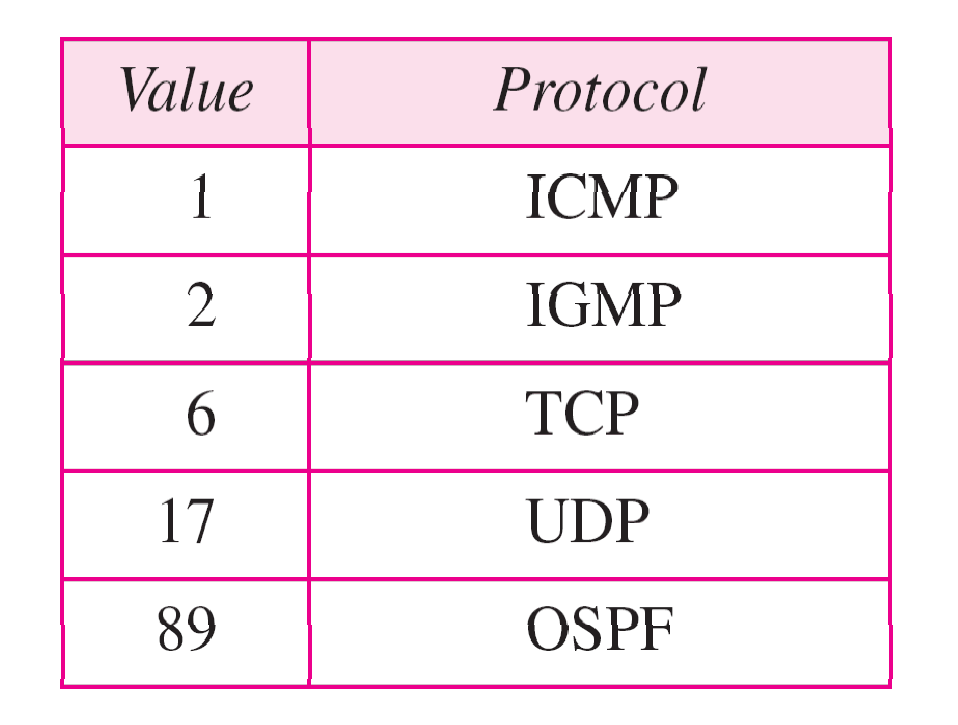 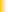 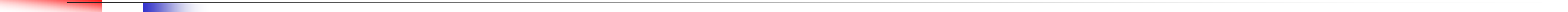 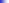 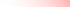 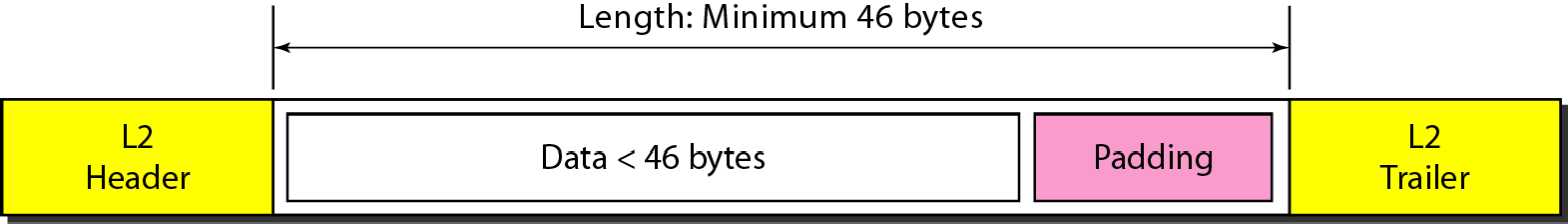 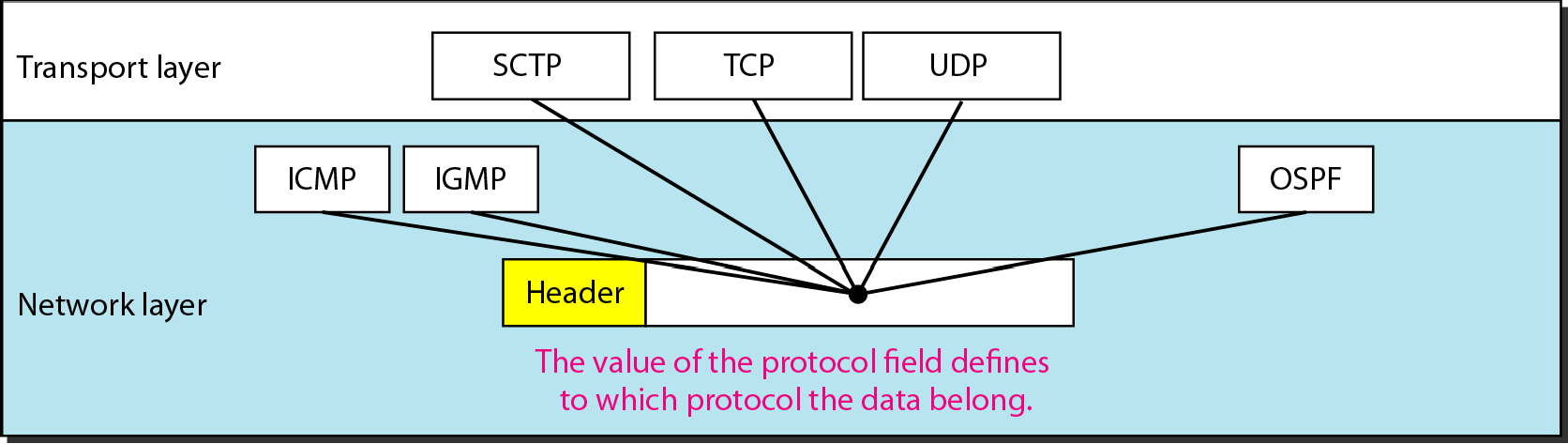 Table 20.4	Protocol values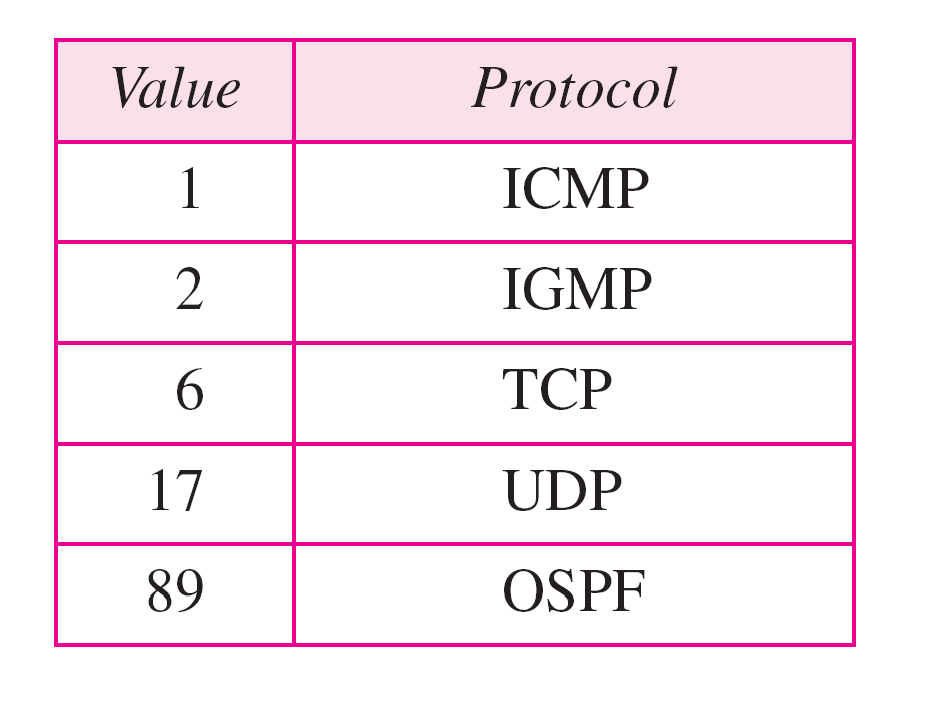 An IPv4 packet has arrived with the first 8 bits as shown:01000010The receiver discards the packet. Why?SolutionThere is an error in this packet. The 4 leftmost bits (0100)show the version,which is correct.The next 4 bits (0010)show an invalid header length (2 × 4 = 8). The minimum number of bytes in the header must be 20 The packet has been corrupted in transmission.In an IPv4 packet, the value of HLEN is 1000 in binary. How many bytes of options are being carried by this packet?SolutionThe HLEN value is 8, which means the total number ofbytes in the header is 8 × 4, or 32 bytes The first 20 bytesare the base header, the next 12 bytes are the options.In an IPv4 packet, the value of HLEN is 5, and the value of the total length field is 0x0028. How many bytes of data are being carried by this packet?SolutionThe HLEN value is 5, which means the total number ofbytes in the header is 5 × 4, or 20 bytes (no options) Thetotal	length	is	40	bytes,	which	means	the	packet	is carrying 20 bytes of data (40 − 20)An IPv4 packet has arrived with the first few hexadecimal digits as shown.0x45000028000100000102 . . .How many hops can this packet travel before being dropped? The data belong to what upper-layer protocol?SolutionTo find the time-to-live field, we skip 8 bytes. The time-to- live field is the ninth byte, which is 01. This means the packet can travel only one hop. The protocol field is the next byte (02), which means that the upper-layer protocol is IGMP.Figure 20.9 Maximum transfer unit (MTU)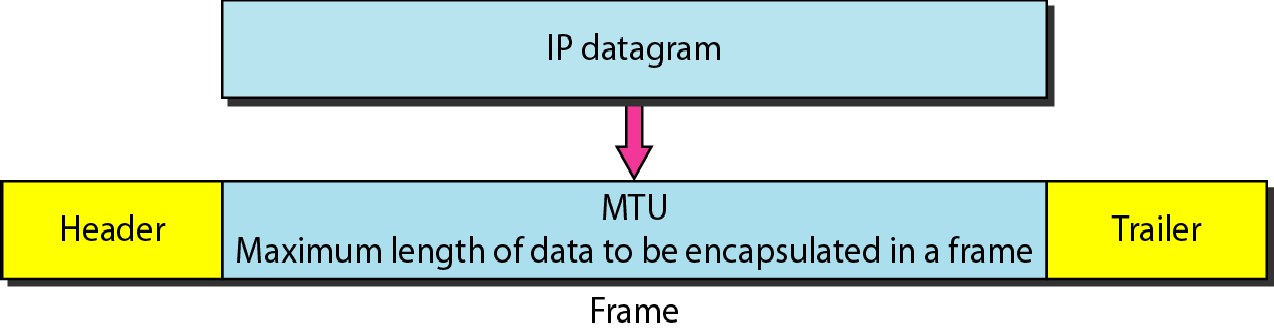 Table 20.5 MTUs for some networks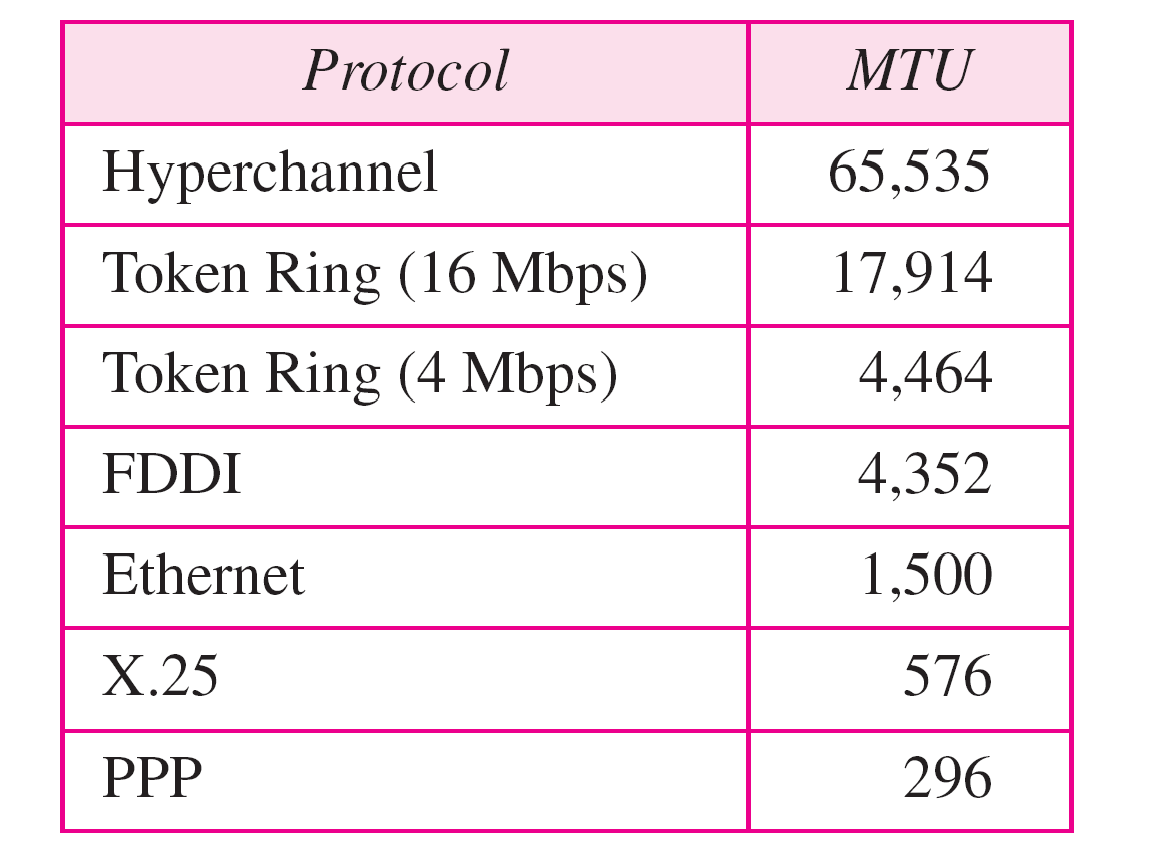 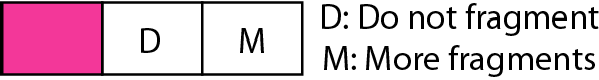 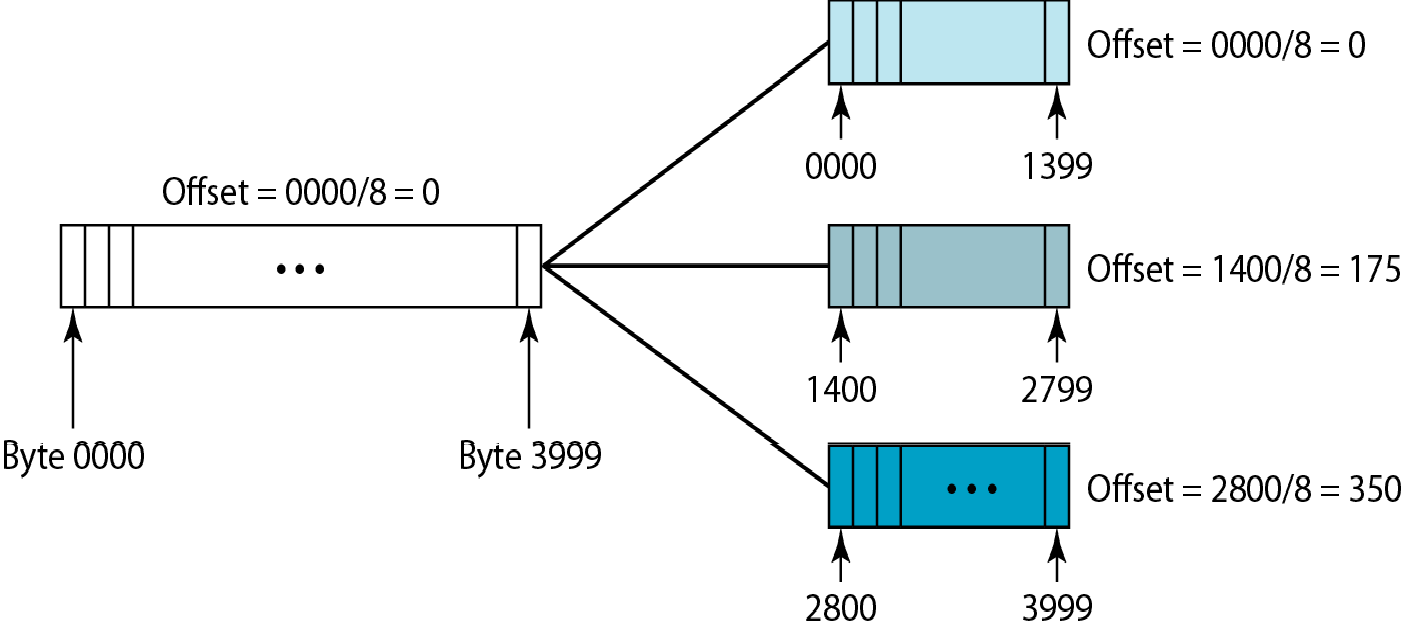 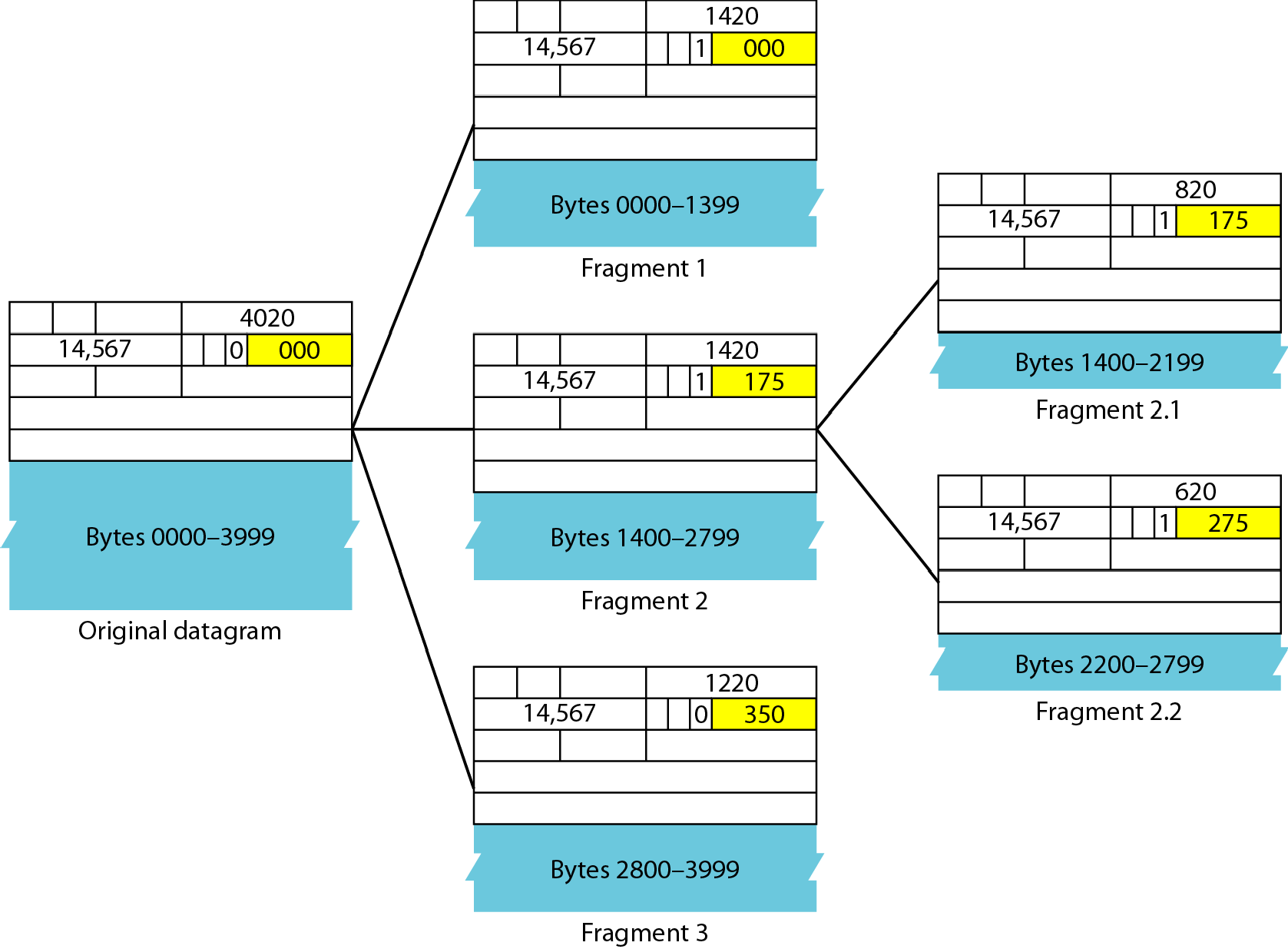 A packet has arrived with an M bit value of 0. Is this the first fragment, the last fragment, or a middle fragment? Do we know if the packet was fragmented?SolutionIf the M bit is 0, it means that there are no morefragments; the fragment is the last one	However, wecannot say if the original packet was fragmented or not. A non-fragmented packet is considered the last fragmentA packet has arrived with an M bit value of 1. Is this the first fragment, the last fragment, or a middle fragment? Do we know if the packet was fragmented?SolutionIf the M bit is 1, it means that there is at least one more fragment This fragment can be the first one or a middle one, but not the last one. We don’t know if it is the first one or a middle one; we need more information (the value of the fragmentation offset).A packet has arrived with an M bit value of 1 and a fragmentation offset value of 0. Is this the first fragment, the last fragment, or a middle fragment?SolutionBecause the M bit is 1, it is either the first fragment or amiddle one	Because the offset value is 0, fragment.it is the firstA packet has arrived in which the offset value is 100. What is the number of the first byte? Do we know the number of the last byte?SolutionTo find the number of the first byte, we multiply the offset value by 8 This means that the first byte number is 800 We cannot determine the number of the last byte unless we know the length.A packet has arrived in which the offset value is 100, the value of HLEN is 5, and the value of the total length field is 100. What are the numbers of the first byte and the last byte?SolutionThe first byte number is 100 × 8 = 800. The total length is100 bytes,and the header length is 20 bytes (5 × 4),whichmeans that there are 80 bytes in this datagram. If the firstbyte number is 800, the last byte number must be 879Figure 20.13 shows an example of a checksum calculation for an IPv4 header without options. The header is divided into 16-bit sections. All the sections are added and the sum is complemented. The result is inserted in the checksum field.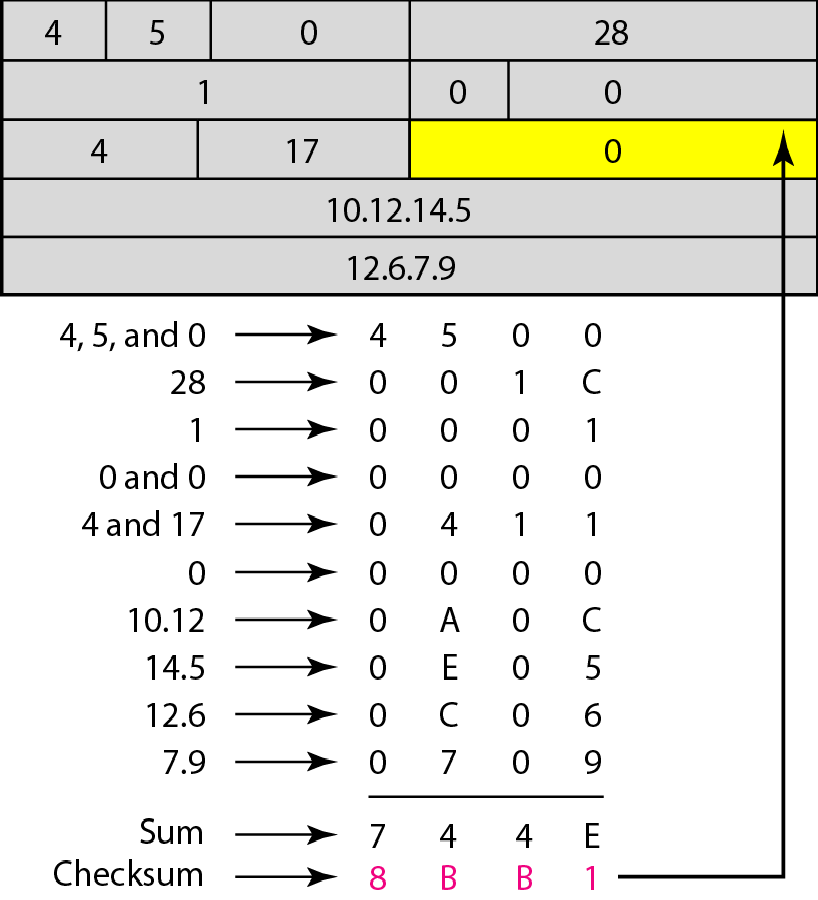 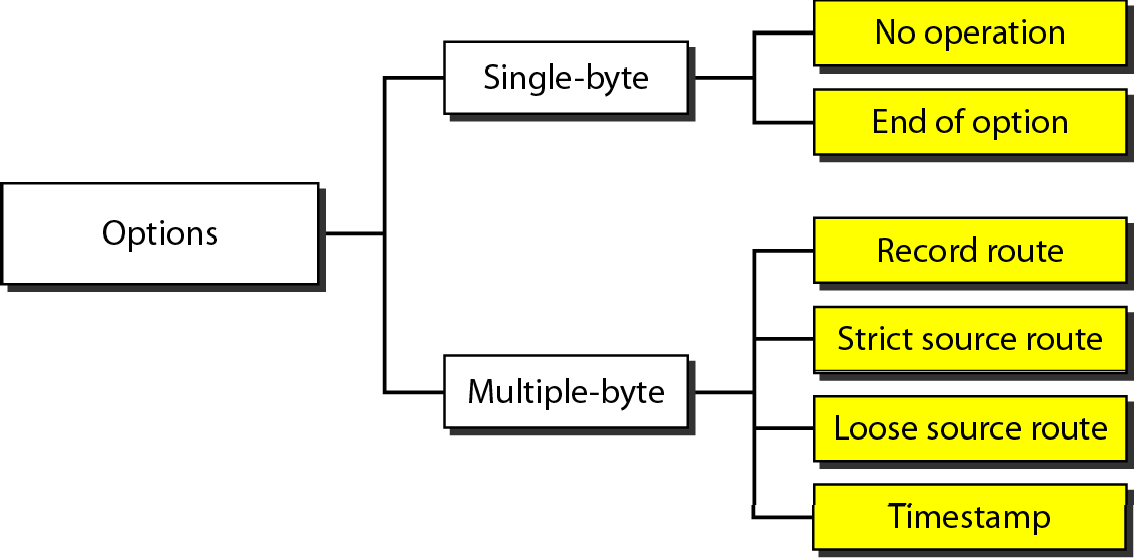 The network layer protocol in the TCP/IP protocol suite is currently IPv4. Although IPv4 is well designed, data communication has evolved since the inception of IPv4 in the 1970s. IPv4 has some deficiencies that make it unsuitable for the fast-growing Internet..Topics discussed in this section:Advantages Packet Format Extension Headers20.38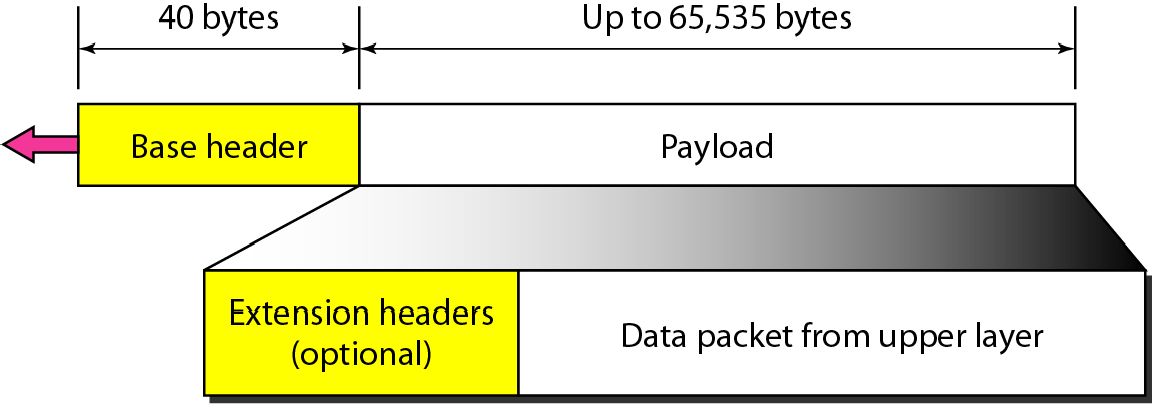 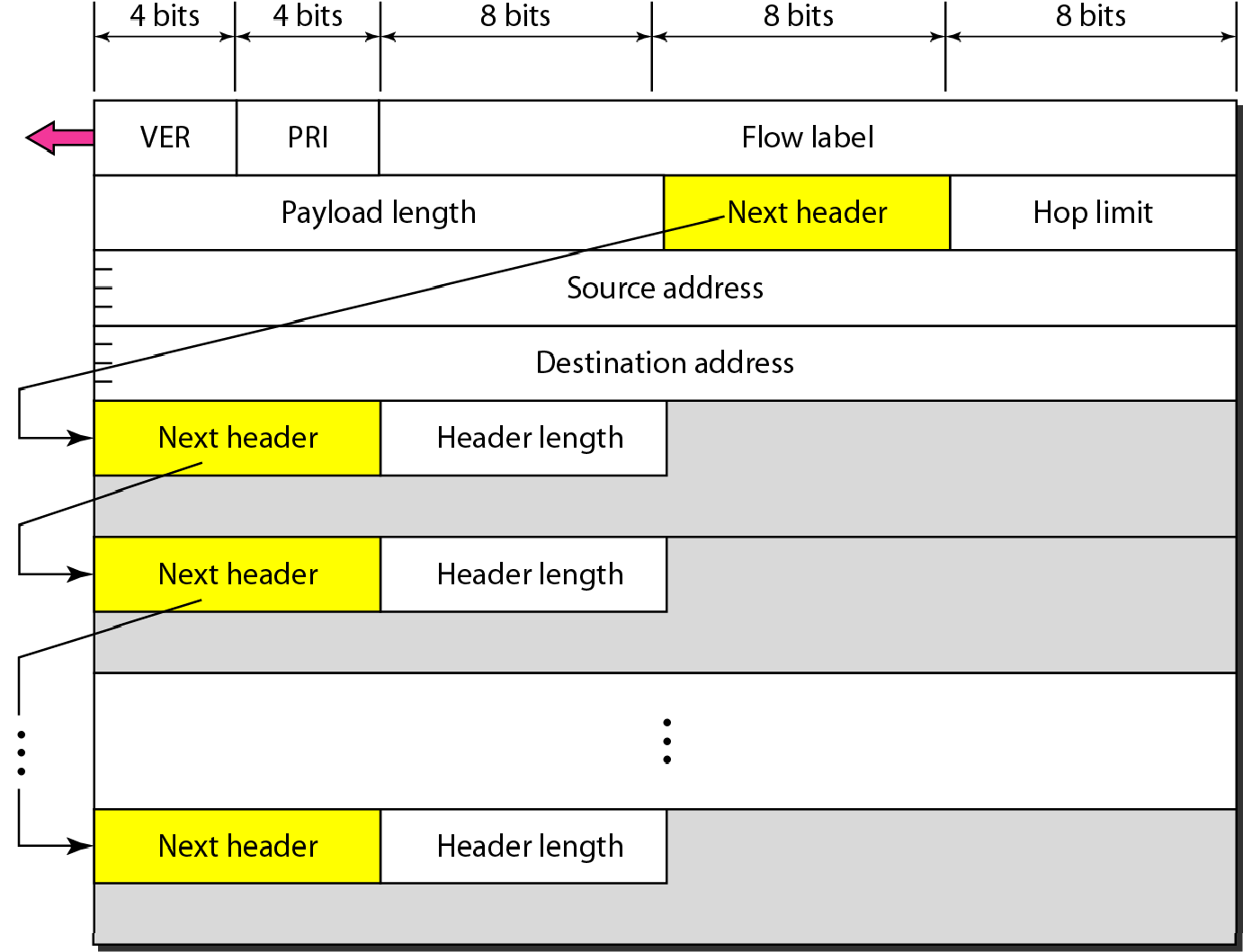 Table 20.6 Next header codes for IPv6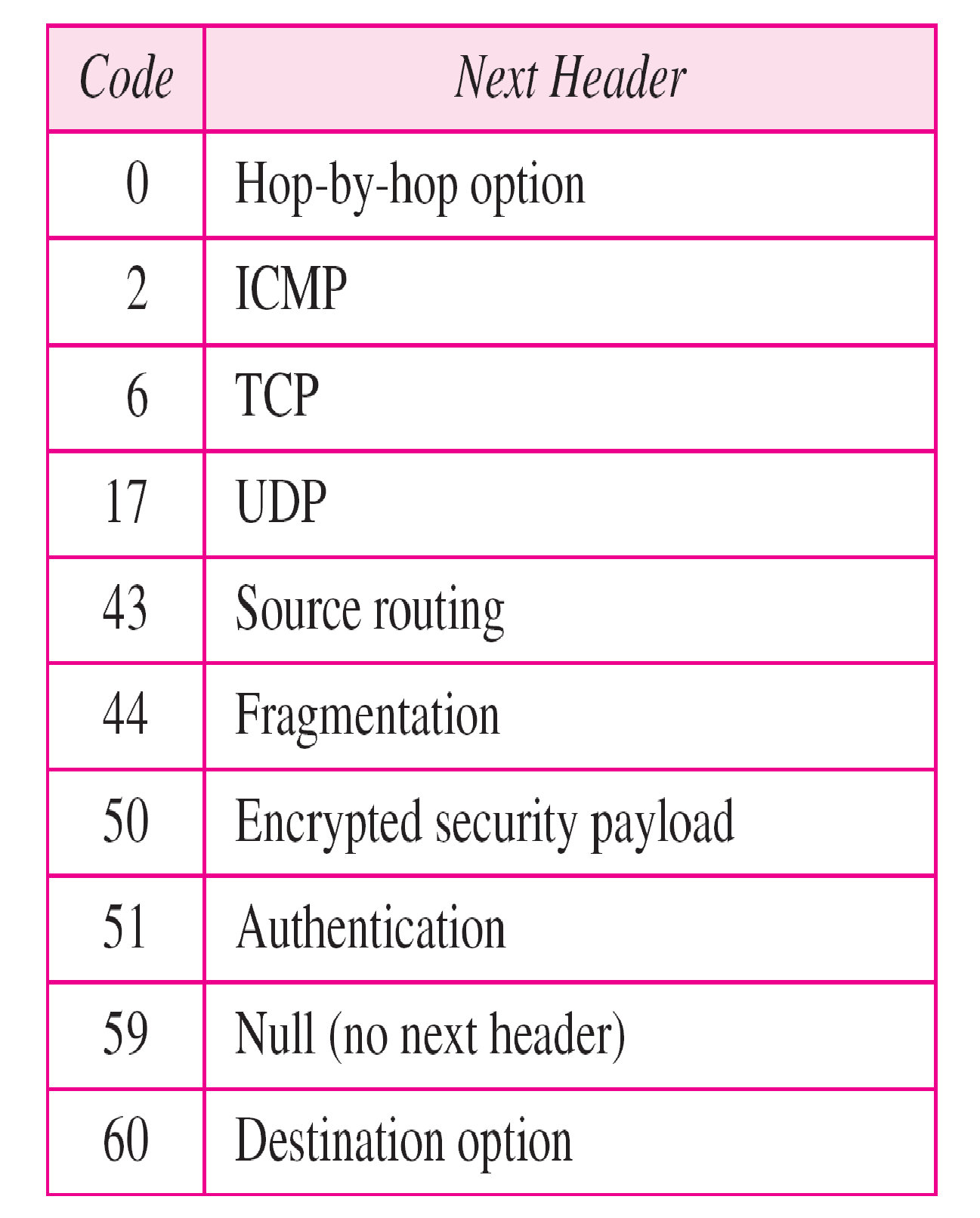 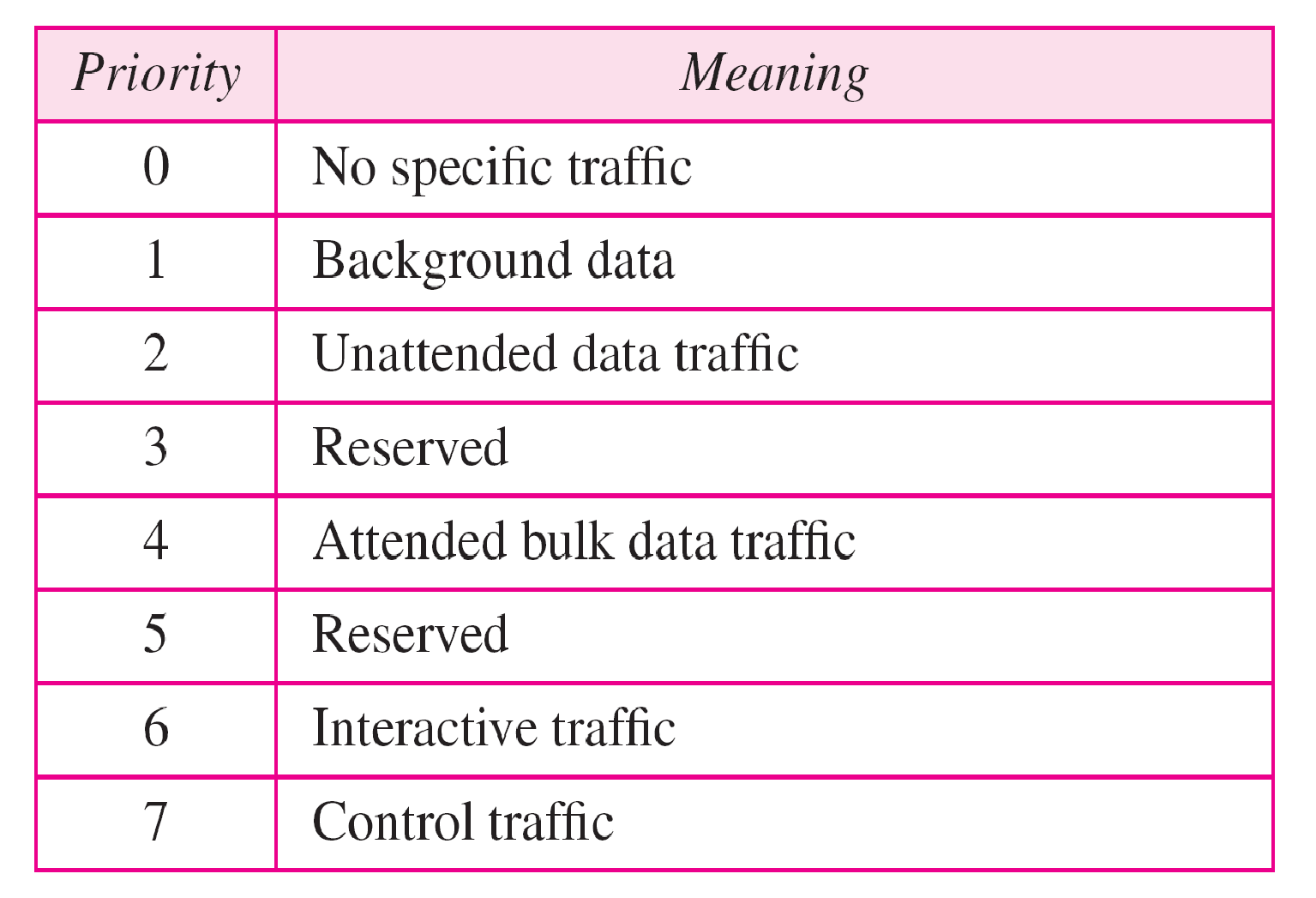 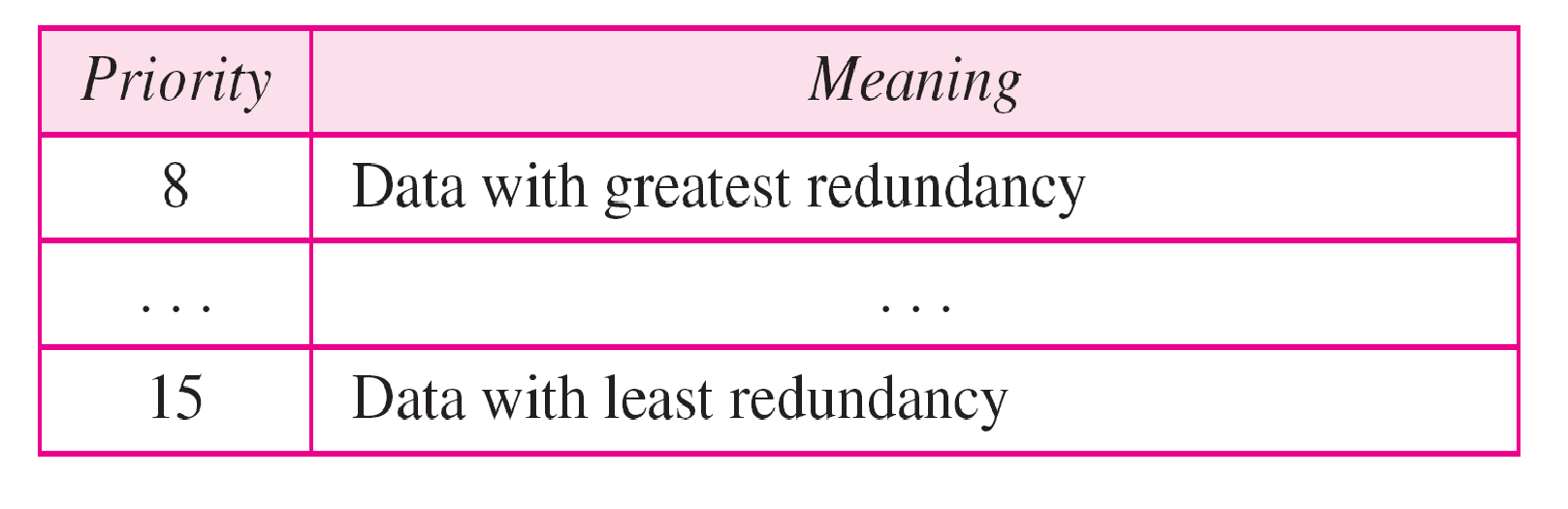 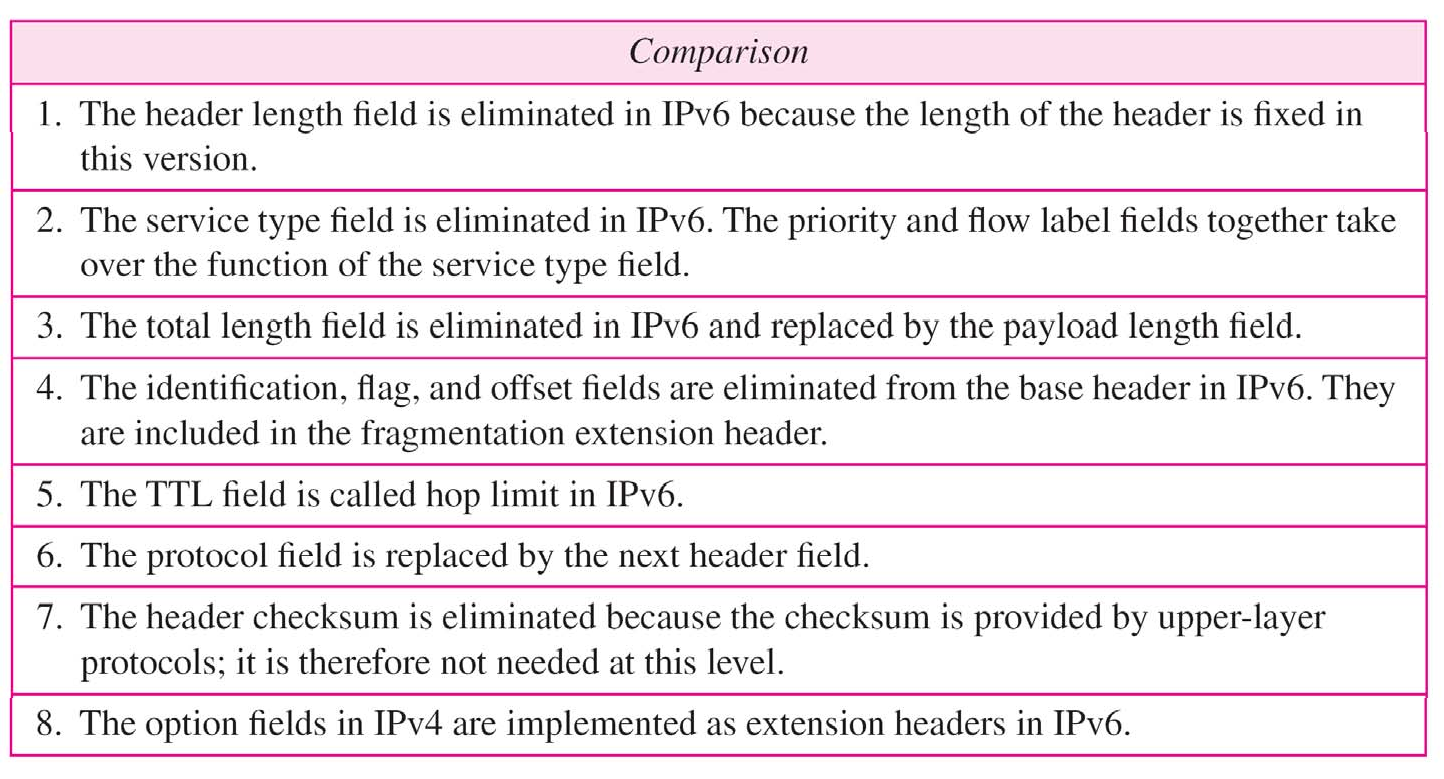 Figure 20.17 Extension header types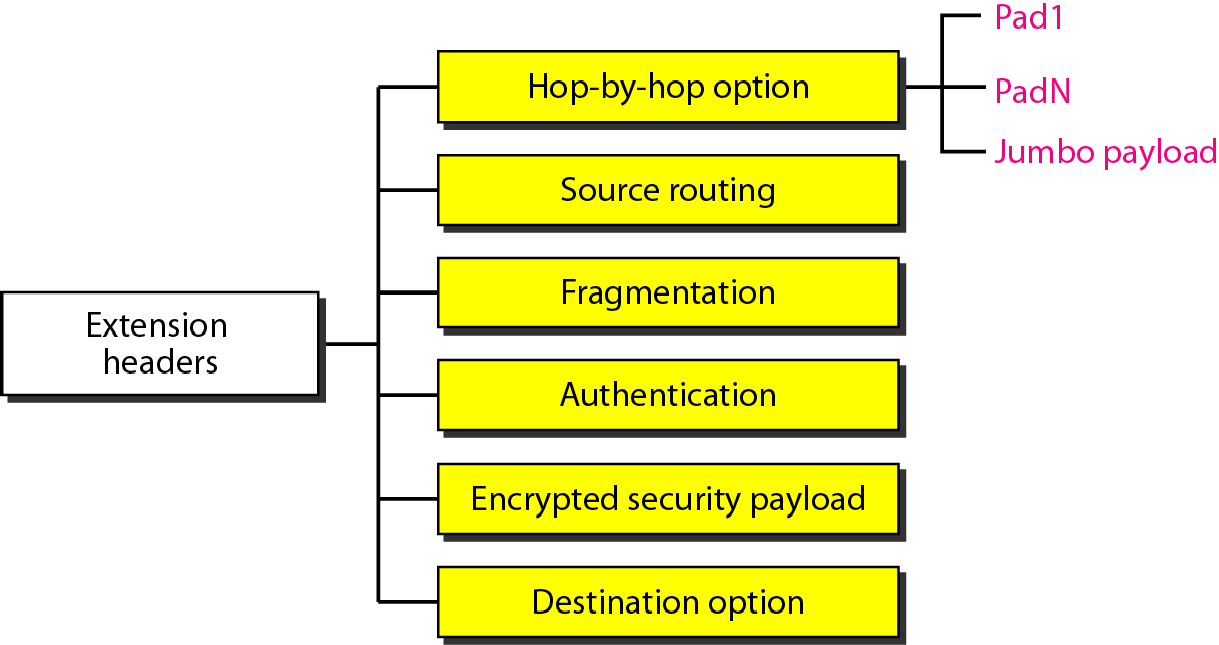 Table 20.10 Comparison between IPv4 options and IPv6 extension headers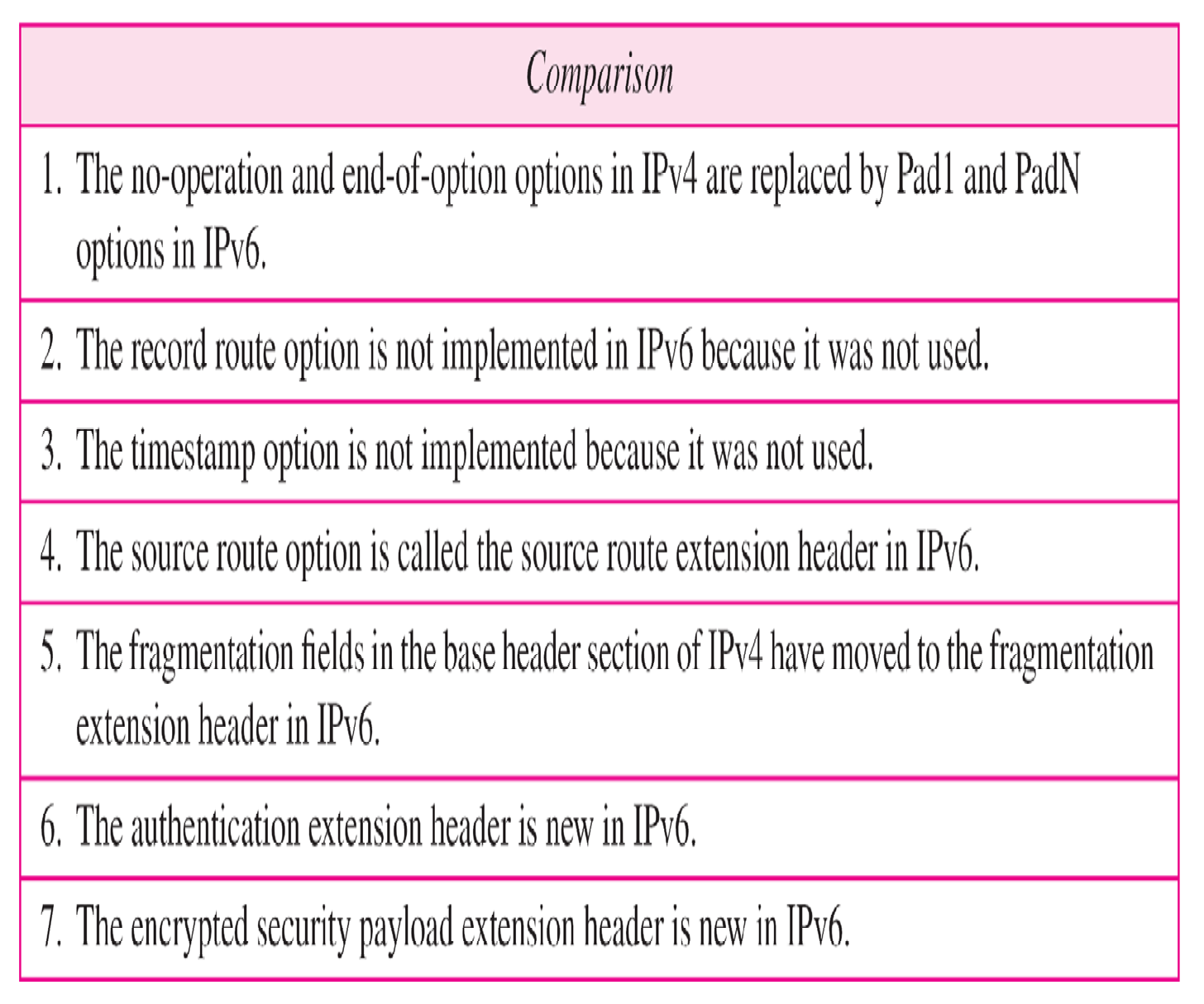 Because of the huge number of systems on the Internet, the transition from IPv4 to IPv6 cannot happen suddenly.. It takes a considerable amount of time before every system in the Internet can move from IPv4 to IPv6.. The transition must be smooth to prevent any problems between IPv4 and IPv6 systems.Topics discussed in this section:Dual Stack TunnelingHeader Translation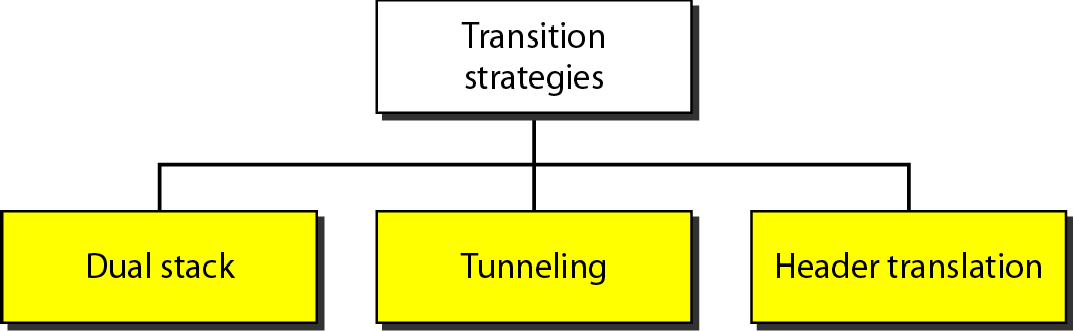 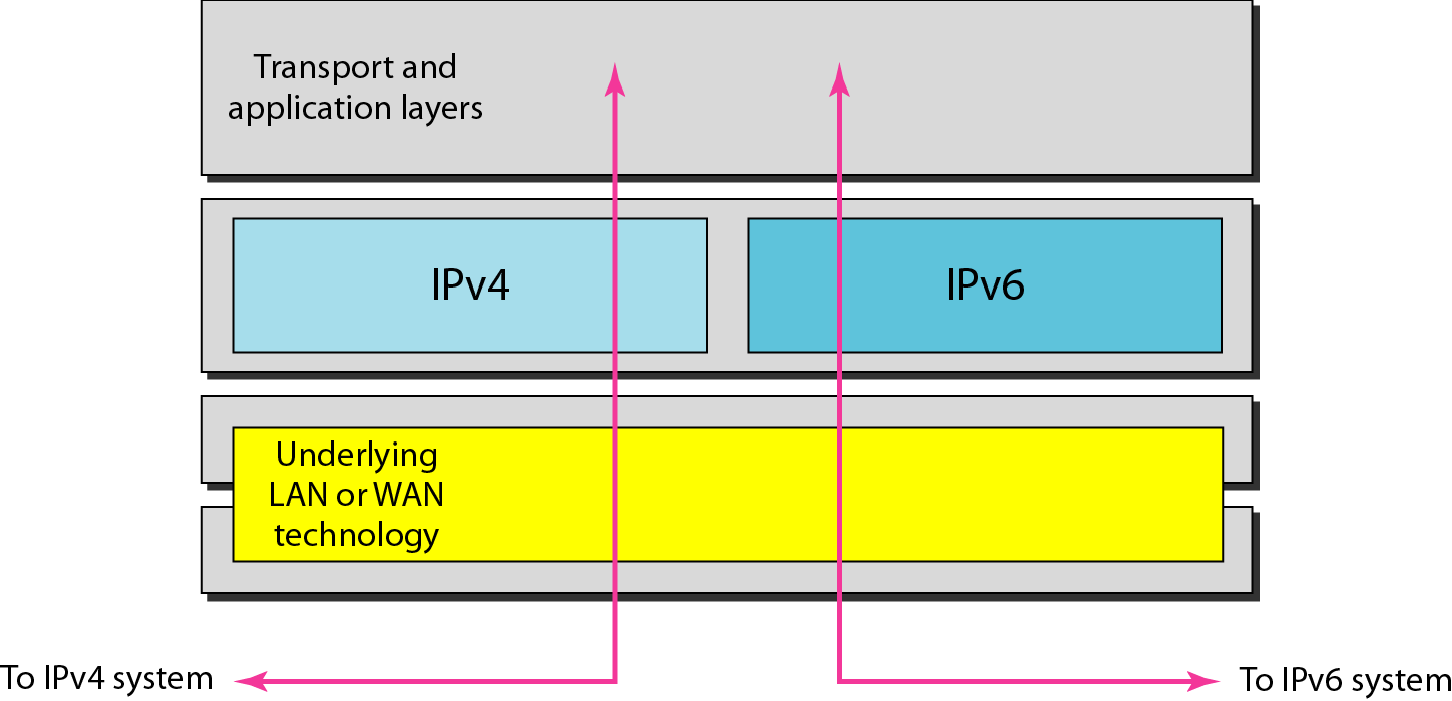 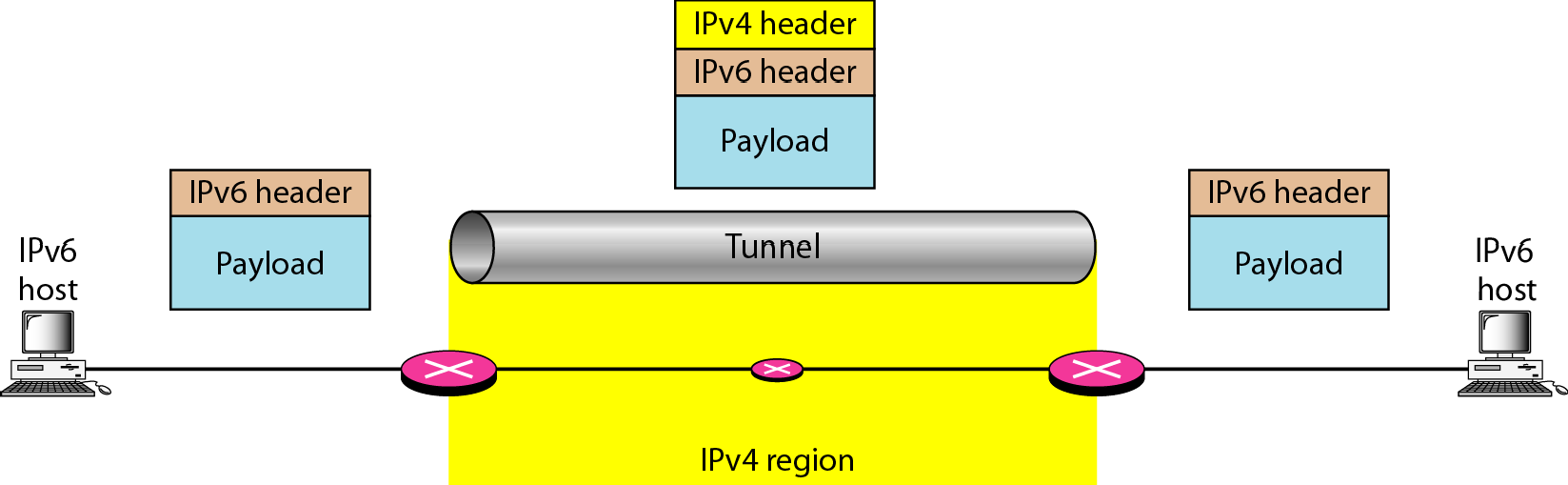 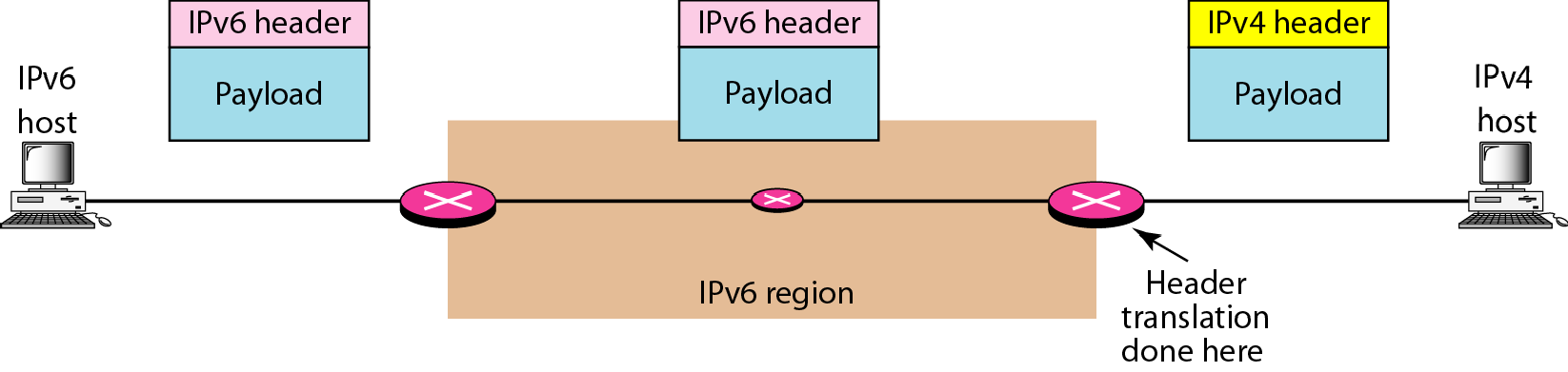 Table 20.11	Header translation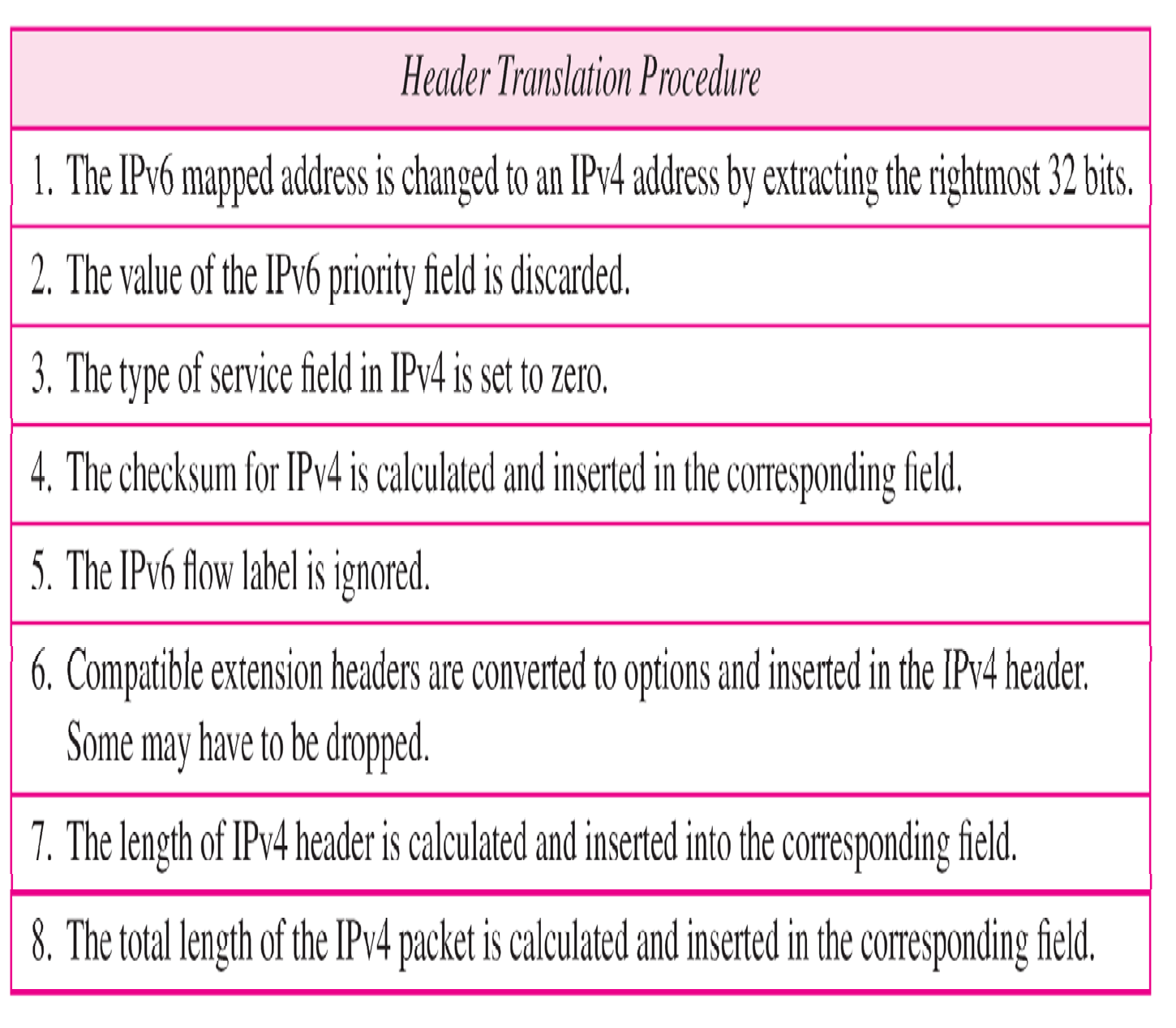 